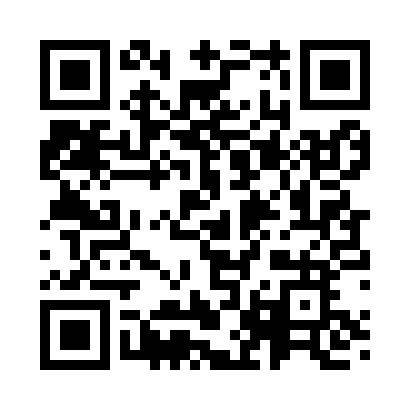 Prayer times for Tonija, EstoniaWed 1 May 2024 - Fri 31 May 2024High Latitude Method: Angle Based RulePrayer Calculation Method: Muslim World LeagueAsar Calculation Method: HanafiPrayer times provided by https://www.salahtimes.comDateDayFajrSunriseDhuhrAsrMaghribIsha1Wed3:055:331:256:419:1911:392Thu3:045:311:256:429:2111:403Fri3:035:281:256:449:2411:414Sat3:025:261:256:459:2611:425Sun3:015:231:256:469:2811:436Mon3:005:211:256:489:3011:447Tue2:595:181:256:499:3311:458Wed2:585:161:256:509:3511:459Thu2:575:141:256:519:3711:4610Fri2:565:111:256:539:3911:4711Sat2:555:091:256:549:4111:4812Sun2:545:071:256:559:4411:4913Mon2:535:051:256:569:4611:5014Tue2:525:031:256:579:4811:5115Wed2:515:011:256:599:5011:5216Thu2:514:581:257:009:5211:5317Fri2:504:561:257:019:5411:5418Sat2:494:541:257:029:5611:5519Sun2:484:521:257:039:5811:5620Mon2:474:511:257:0410:0011:5721Tue2:474:491:257:0510:0211:5722Wed2:464:471:257:0610:0411:5823Thu2:454:451:257:0710:0611:5924Fri2:454:431:257:0810:0812:0025Sat2:444:421:257:0910:1012:0126Sun2:444:401:257:1010:1212:0227Mon2:434:381:267:1110:1412:0328Tue2:424:371:267:1210:1512:0329Wed2:424:351:267:1310:1712:0430Thu2:414:341:267:1410:1912:0531Fri2:414:331:267:1510:2012:06